MEMORANDUM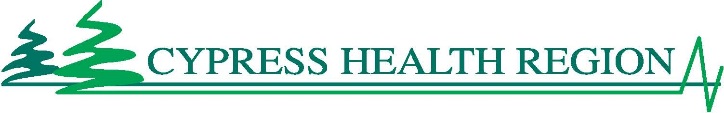 Date:  		July 21, 2017		To:  		Residents of Cabri and surrounding areasSubject:  	Cabri physician services updateAt the beginning of June Dr. Fanie de Nysschen provided the Cypress Health Region with written notice of his intent to retire on July 31, 2017.  Since that time significant work has taken place to recruit a replacement physician and develop contingency plans for the residents of Cabri and surrounding areas.The Region has engaged in meetings with the Mayor of Cabri and representatives of surrounding communities and municipalities.  The most recent meeting took place on July 12.  These meetings have been productive and collaborative.  We extend our appreciation to your community leaders who have been valuable, supportive partners.Successful recruitment of a permanent, full time replacement physician for the Town of Cabri has not yet occurred.  Recruitment efforts are continuing and contingency plans will be implemented to provide the community with as much physician coverage as possible during this vacancy.Beginning August 1, 2017 locum (visiting) physicians will be utilized to provide physician coverage to the community.  Physicians from neighboring communities are also being approached for coverage.  These temporary measures will ensure that some level of physician services will be maintained at the Prairie Health Care Centre each week, however some gaps of coverage for the Health Centre are anticipated.  Physician coverage for long-term care residents has been secured and there is no anticipated impact to long-term care residents living at the Prairie Health Care Centre.The Region, the Town of Cabri, and surrounding municipalities have been working together to ensure that required administrative supports are in place at the Cabri Medical Clinic.  These supports will allow the Clinic to operate on days that visiting physician services are available.  The dates that the Clinic will be open will be consistent with the dates that the Health Centre will be open.  Appointments may be made by calling the Clinic at 306-587-2286.  The status of the Cabri Pharmacy is not yet known and will depend on several factors, including the preferences of a physician once recruited and the Saskatchewan College of Pharmacy Professionals.Residents are asked to reference the Prairie Health Care Centre hours of service calendar to learn the dates and hours of available services in the coming months.  The calendar is posted on the doors of the Health Centre as well as on the bulletin board at the Cabri Town Office and is also available electronically on the Cypress Health Region website:https://cypresshealth.ca/disruption/cabri-prairie-health-care-centre-2/.  As is always the case, if you’re experiencing or witnessing a medical emergency please dial 9-1-1.  Emergency Medical Services (EMS) staff will be dispatched to assist you.  For non-medical emergencies you may also access HealthLine.  Staffed by registered nurses and other health professionals 24/7, HealthLine is a free service and can be contacted by dialing 8-1-1.We will continue to keep you informed as developments occur. Thank you for your continued patience.